Panhellenic Sanctuaries and Greek LiteratureprogrammeThursday, the 25th of August14.00 – 15.00 	arrival at Athens International Airport (meeting point: Exit 5)15.00 – 19.30 	transfer to Olympia by coach 19.30 		arrival at the Hotel ‘Olympia Palace’20.00		dinner (Hotel restaurant)Friday, the 26th of AugustMorning session – Hotel Conference Room8.45 – 9.00	opening of the ConferencePANEL 1 - Myth9.00 – 9.30	Massimiliano Ornaghi: I miti di fondazione degli agoni olimpici  9.30 – 10.00	Dino De Sanctis: Omero, i Selli e la quercia di Zeus: motivi epici nel racconto su Dodona10.00 – 10.30 	Laura Lulli, Immagini ‘epiche’ di Eracle tra la dimensione panellenica e gli spazi epicorici 10.30 – 11.00 	discussion11.00 – 11.30	coffee break PANEL 2 – Epinician poetry 11.30 – 12.00	Marialuigia Di Marzio: La performance atletica nella lode epinicia: descrizioni e silenzi eloquenti12.00 – 12.30 	Marco Recchia: Pind. Ol. 10, 15/17: la vittoria sofferta di un pugile olimpionico12.30 – 13.00 	discussionAfternoon session – Hotel Conference RoomPANEL 3 – Drama and music 16.30 – 17.00	Anna Maganuco, I santuari panellenici sulla scena attica: una ricognizione17.00 – 17.30	Monica Centanni, Il Piritoo di Crizia: echi della tragedia nell’Atene 			della fine del V secolo e riprese parodiche nelle Rane di Aristofane17.30 – 18.00 	Francesca Biondi: Agoni e letteratura nelle opere di Dicearco di Messene18.00 – 18.30 	discussion20.00		dinner (Hotel restaurant)Saturday, the 27th of August8.00 – 20.00	guided visit (by coach) to the Archaeological Museum of Hora, the Palace of Nestor, Paleokastro (including Thrasymedes’ tomb), the Archaeological Site and Museum of Ancient Messene20.30	dinner (Hotel restaurant)Sunday, the 28th of August 8.30 – 13.00	guided visit to the Archaeological Site and Museum of OlympiaAfternoon session – Hotel Conference RoomPANEL 4 – The “body” of the sanctuary16.00 – 16.30	Elisabetta Dimauro: La memoria nei grandi santuari. Pausania e l’informazione orale a Olimpia16.30 – 17.00 	Manuela Mari: I santuari panellenici come luoghi di commercio, 			divulgazione culturale, diplomazia interstatale17.00 – 17.30 	Aldo Tagliabue: Deus in remotis: la lunga resistenza di Pan alla teleologia del santuario nel romanzo di Longo Sofista 17.30 – 18.00	Michele Corradi: “Una γνώμης ἐπίδειξις nel luogo più bello della Grecia”. I sofisti ad Olimpia tra λόγος e rappresentazione di sé18.00 – 18.30 	discussion  20.00		dinner (Hotel restaurant)Monday, the 29th of August Morning session – Hotel Conference Room PANEL 5 – Panhellenic visibility9.00 – 9.30 	Carmela Roscino: Dal testo all’archeologia: lo sviluppo dei ciclipittorici di Polignoto nello spazio interno della Lesche degli Cnidi a Delfi9.30 – 10.00 	Andrea Debiasi: L'arca di Cipselo a Olimpia e l'epos corinzio10.00 – 10.30	coffee break10.30 – 10.45 Mauro Tulli: Un ospite illustre fra le tende di Olimpia: genesi e funzione di un curioso aneddoto10.45 – 11.00	Giuseppe Zanetto: Il santuario insulare come “spazio di eros”11.00 – 11.30 	discussion11.30 – 12.00	conclusion13.30 		departure by coach to Athens International AirportConvegno della Consulta Universitaria del GrecoConference of the Italian Society for Hellenic Studies Ancient Olympia, 25th – 29th August 2022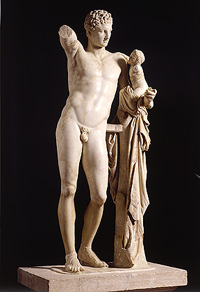 